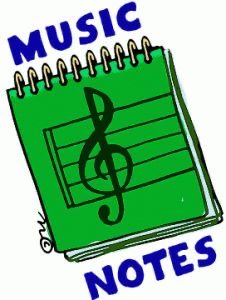 5/11:   This week see if you can keep the beat with our song of the week, “Happy” 5/12:  Watch “I Got the Rhythm” 5/13:   Let’s dance to “Just Dance Kids ABC” 5/14:  Let’s practice our rhythm reading by playing the game “Poison Rhythm Rest 1” 5/15:  Let’s Dance and Sing to our fun song Friday tune, “Life of the Party” 